Adding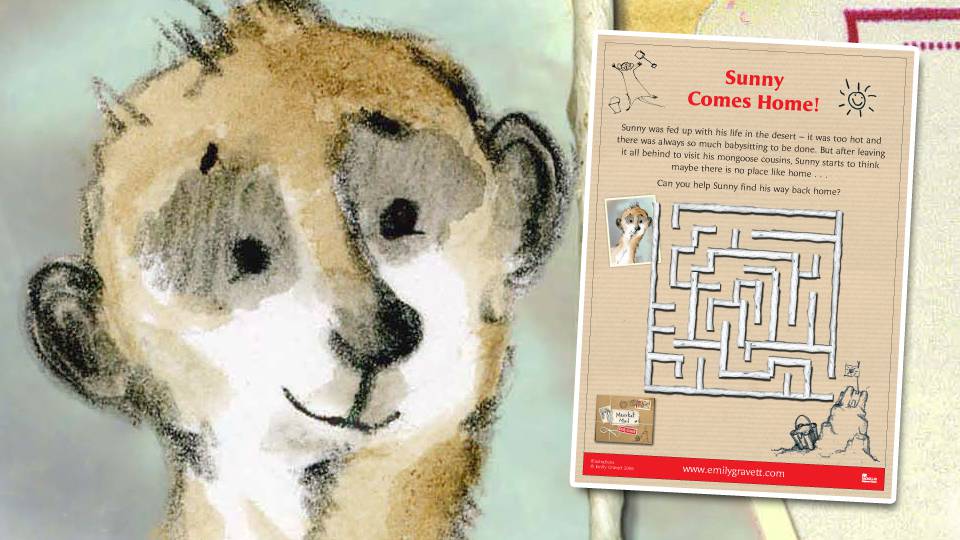 Money adding27p + 6p =                  41p + 8p =                   88p + 9p =Draw your own addition pictureBin the box below is the word problem and picture for the calculation5 + 3 = 8Beth has 5 purple flowers and 3 pink flowers in her garden.How many flowers does Beth have altogether?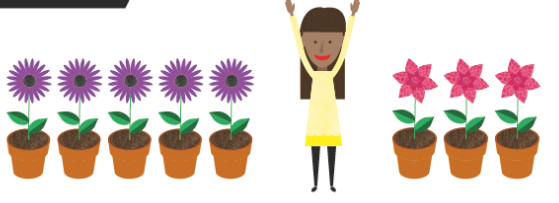 Can you write your own word problem and draw the picture for this calculation11 + 4 = 24 + 10 (1 ten) = 34                                                     47 + 30 ( 3 tens) = 77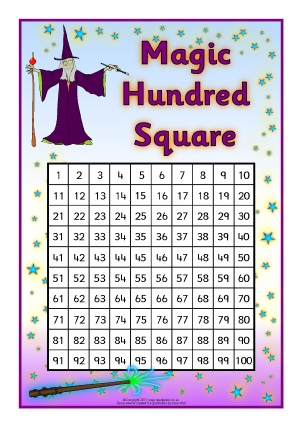 Can you solve these?Can you add two 2 digit numbers?We call this way of laying out our maths column addition. We start by adding the numbers in the ones column (o), then add the numbers in the tens (t) column to get our answer.Example       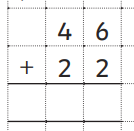 Add the ones                 Then add the tens6 + 2 = 8                4 tens  + 2 tens = 6 tensCan you solve these?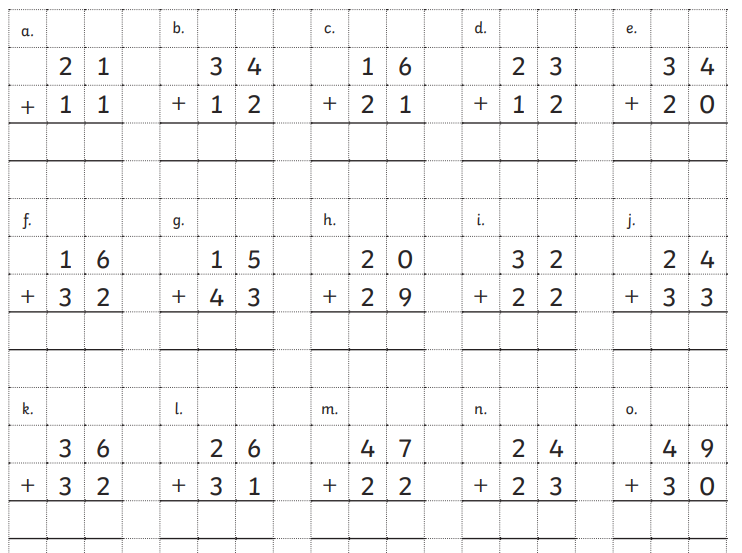 Can you solve these word problems using one of the addition methods you have practised above?Sunny walks 16 miles on Monday and 9 miles on Tuesday. 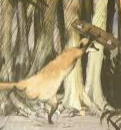 How many miles has he walked altogether?Sunny eats 37 scorpions in the morning and 20 scorpions in the afternoon. 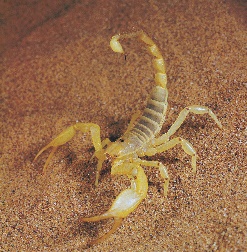 How many scorpions has he eaten altogether? There are 35 yellow balloons at Sunny’s party and 23 red balloons.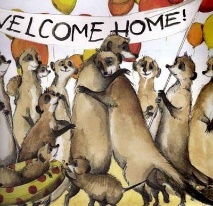 How many balloons does he have altogether?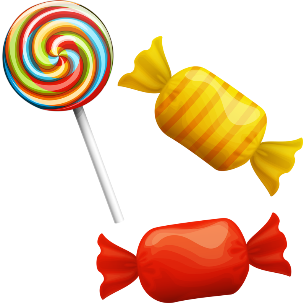 Sunny buys a sweet for 15p and a lollipop for 61p. How much does he spend altogether?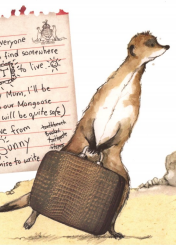 Sunny’s suitcase weighs 3kg to start with.He adds 2kg of scorpion snacks. How heavy is his suitcase now?The temperature in the Kalahari desert is 32 ˚C in the morning.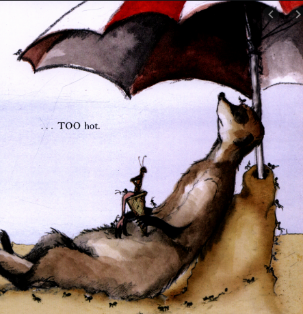 In the afternoon it is 7 ˚C hotter.What is the temperature in the afternoon?Extra challengesCan you add three numbers?Tip- To add quickly look to see if there are pairs that total 10.7 + 3 + 1 =               4 + 4 + 6 =9 + 2 + 1 =               2 + 8 + 5 =5 + 8 + 5 =               4 + 4 + 5 =Can you solve these missing number addition problems?Count on from the smallest number to the biggest number if you get stuck.5 + ___ = 10                    7 + ___ = 10             ____ + 8 = 10____ + 10 = 20                ___ + 5 = 15              14 + ___ = 2011 + ____ = 20                6 + ___ = 11              ____ + 9 = 1616 + 3 =90 + 5 =24 + 2 = 2 + 83 =53 + 6 = 1 + 99 = 44 + 6 = 7 + 66 = 57 + 4 =88 + 5 = 39 + 3 = 29 + 7 =77 + 5 =64 + 9 =61 + 4 =91 + 9 =50 + 6 =98 + 3 =16 + 10 =62 + 20 =27 + 10 =80 + 20 =36 + 10 =23 + 30 =73 + 10 =41 + 40 =45 + 20 =49 + 50 =